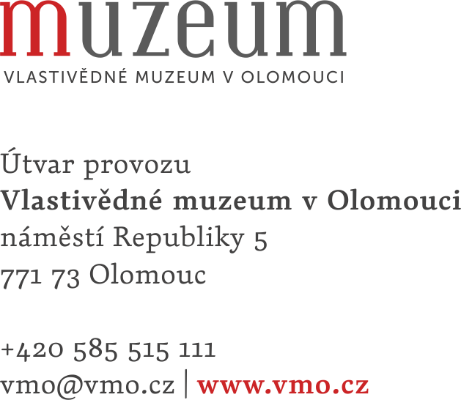 Váš dopis značky / ze dne		Naše značka			Vyřizuje / linka		Datum				Prov.VMO			Vysoudil/138		9. 9. 2019Věc: Objednávka č. 54/2019         Na základě Vaší cenové nabídky u Vás objednáváme výrobu regálu s deseti zásuvkami do depozitáře Přírodovědného ústavu VMO v celkové výši 99.825,00 Kč včetně DPH. Platba bude provedena fakturou. 									 vedoucí provozního útvaru Objednávka převzata dne 9. 9. 2019